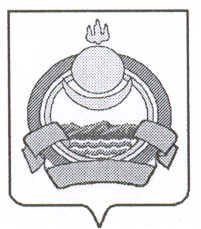 СОВЕТ ДЕПУТАТОВ муниципального образования городского поселения «Поселок Онохой»Заиграевского района Республики Бурятия671300   п. Онохой,  ул. Гагарина, д.11,  тел. 830136(56-2-59), тел/факс: 830136(56-3-03)adm-onohoy@mail.ruРЕШЕНИЕ п.Онохой                                                                                            №173 от 23 апреля 2020гО внесении изменений  и дополнений в решение №145 от 9.08.2019г.«Об утверждении Положения об установлении земельного налога на территории муниципального образования городского поселения «Поселок Онохой»В целях приведения Положения об установлении земельного налога на территории МО ГП «Поселок Онохой», утвержденного решением Совета депутатов МО ГП «Поселок Онохой» от 09.08.2019 № 145, в соответствие с федеральным законодательством, руководствуясь статьей 21 Устава муниципального образования городского поселения «Поселок Онохой» ,     Совет депутатов решил:Внести следующие изменения в Положение об установлении земельного налога на территории муниципального образования городского поселения «Поселок Онохой», утвержденное решением Совета депутатов муниципального образования городского поселения «Поселок Онохой» от 9.08.2019г. №145:а)  пункт 3 раздела 10 исключить;2. Настоящее Решение вступает в силу вступает в силу с 01.01.2020г. 3.  Настоящее Решение обнародовать на информационных стендах  и опубликовать на официальном сайте администрации МОГП «Поселок Онохой» и районной газете «Вперед».4. Контроль за исполнением настоящего решения оставляю за собой.5. Принятое решение довести до сведения Межрайонной инспекции Федеральной налоговой службы России №1 по Республике Бурятия.Глава  муниципального образования городского поселения                                                      «Поселок Онохой»                                                                                                     Е.А.СорокинПредседатель Совета депутатов муниципального образования                                                     городского поселения «Поселок Онохой»                                                            Г.В.Рассадина